Figures and captions:“Light Pollution Field Trip”“Light Pollution Field Trip”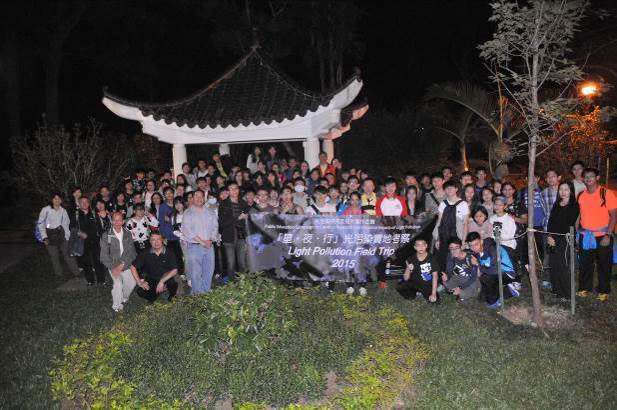 Figure 1: Firefly viewing in Tai Po Kau Nature Reserve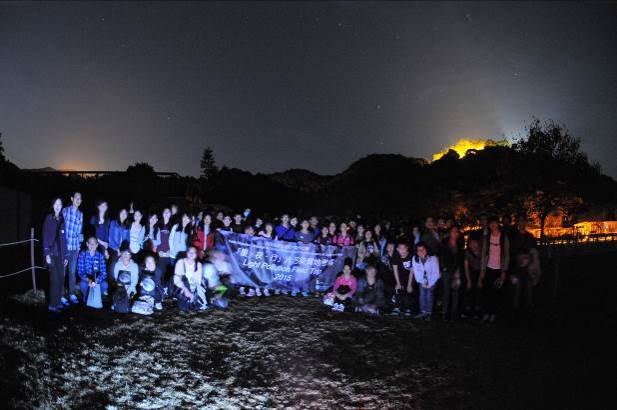 Figure 2: Stargazing in Astropark at Sai Kung	“Light Pollution Research Competition 2015-16”“Light Pollution Research Competition 2015-16”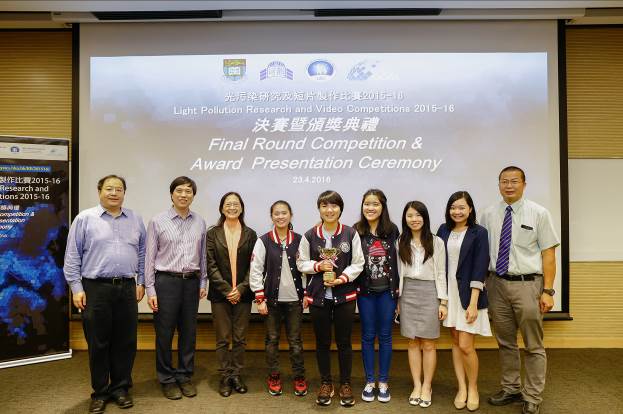 Figure 3: Champion - Marymount Secondary School (topic: Light pollution and Ecosystem)(from left to right: Dr Jason Pun, Mr Robert Leung, Prof Vivian Taam Wong, Lilian Ng, Clare Cheng, Emily Liu, Miss Jane Chung, Miss Vicky Lee, Principal Kwok Chi Tai)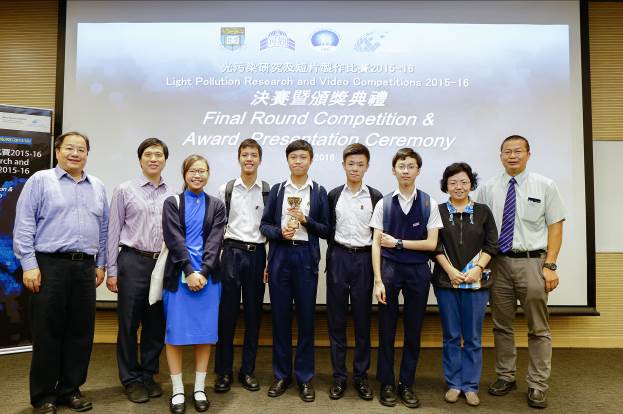 Figure 4: First runner up - Sheng Kung Hui Tang Shiu Kin Secondary School (topic: Festival Lights: Celebration or Pollution?)(from left to right: Dr Jason Pun, Mr Robert Leung, Chau Tsz Wai, Law Kam Hin, Chung Cheuk Nam, Wu Kam To, Edward Lee Tsz Hin, Miss Chau Yuk Lin, Principal Kwok Chi Tai)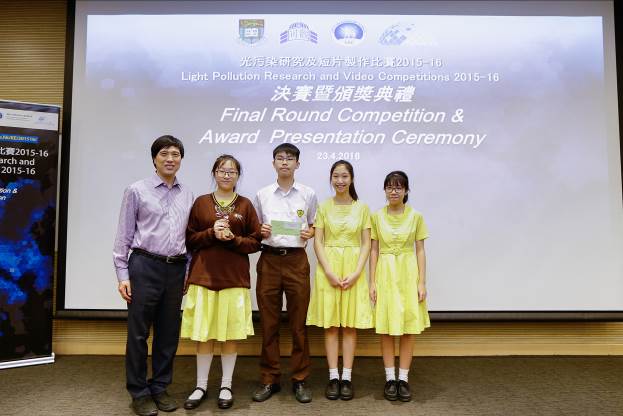 Figure 5: Second runner up - Buddhist Sin Tak College (topic: Light Pollution in Hong Kong)(from left to right: Mr Robert Leung, Chan Xiao Jun, Wong Pui Ho, Li Yee Mei, Maggie Tsai Ching Man) “Light Pollution Video Competition 2015-16”“Light Pollution Video Competition 2015-16”“Light Pollution Video Competition 2015-16”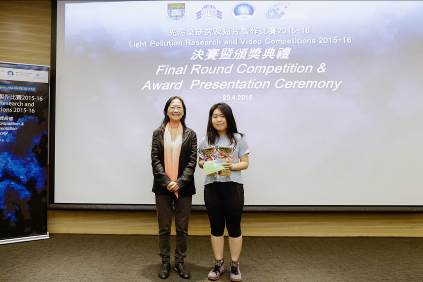 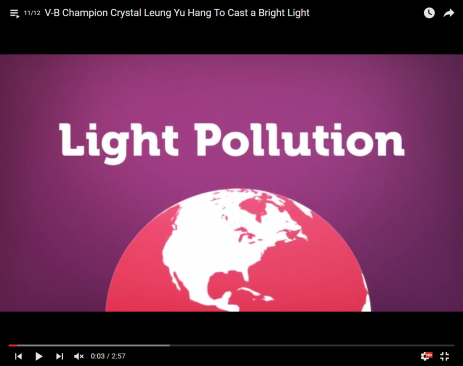 Figure 6: Champion & Youth Prize -  Crystal Leung Yu Hang (entry: To Cast a Bright Light)(from left to right: Prof Vivian Taam Wong, Crystal Leung Yu Hang)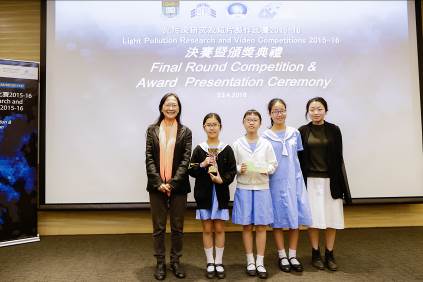 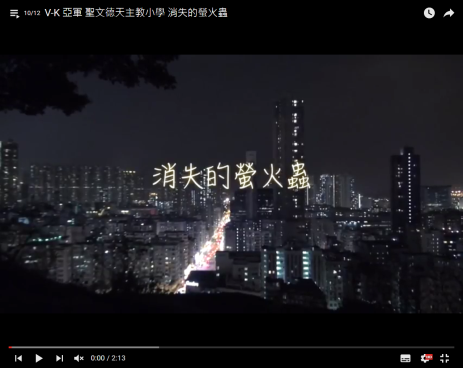 Figure 7: First runner up - St. Bonaventure Catholic Primary School (entry: The Missing Fireflies)(from left to right: Prof Vivian Taam Wong, Ng Wing Tung, Chu Yin Shan, Chau Ka Yiu, Miss Edvanna Wong)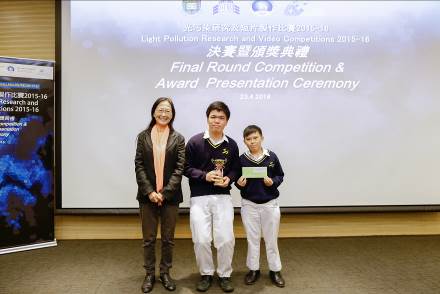 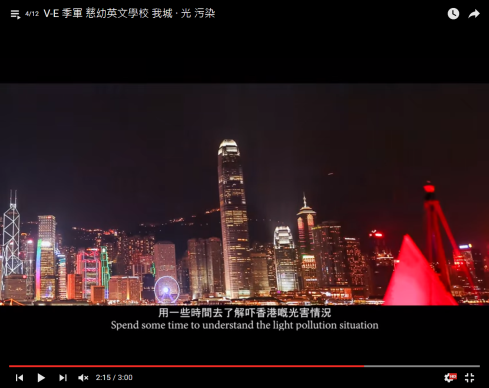 Figure 8: Second runner up -  Salesian English School (entry: My Hong Kong · Light Pollution)(from left to right: Prof Vivian Taam Wong, Paul Chan Lok He, Jonathan Wai Yin Long)“Light Pollution Research Competition 2015-16” &“Light Pollution Video Competition 2015-16”“Light Pollution Research Competition 2015-16” &“Light Pollution Video Competition 2015-16”“Light Pollution Research Competition 2015-16” &“Light Pollution Video Competition 2015-16”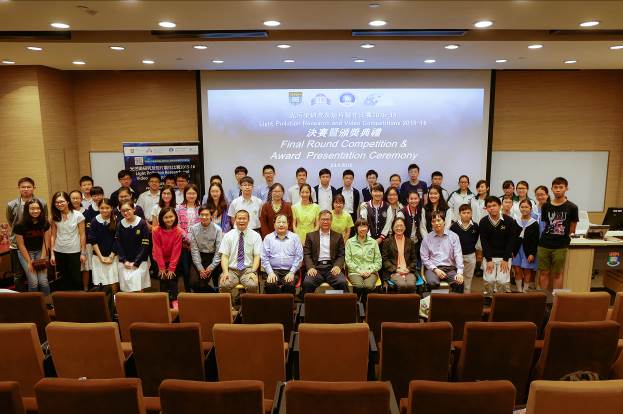 Figure 9: Group photo Figure 9: Group photo Figure 9: Group photo 